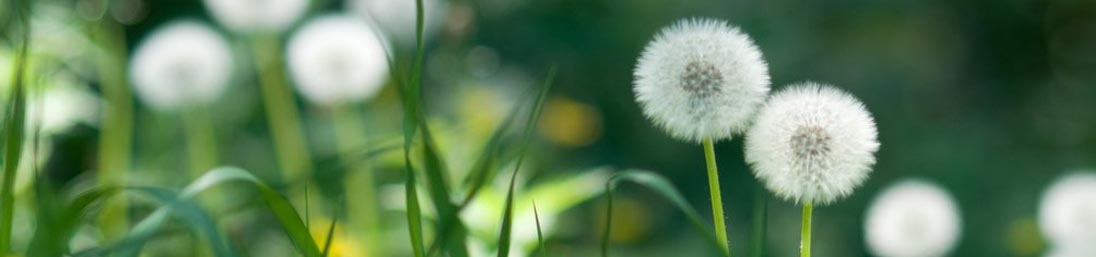 JUNE2024